§1105.  Merger between parent corporation and subsidiary corporation or between subsidiary corporations1.  Merger of subsidiary corporations.  A domestic parent corporation that owns shares of a domestic or foreign subsidiary corporation that carry at least 90% of the voting power of each class and series of the outstanding shares of the subsidiary that have voting power may merge the subsidiary into the parent corporation or another such subsidiary or may merge the parent corporation into the subsidiary without the approval of the board of directors or shareholders of the subsidiary unless the articles of incorporation of any of the corporations otherwise provide and unless, in the case of a foreign subsidiary, approval by the subsidiary's board of directors or shareholders is required by the laws under which the subsidiary is organized.[PL 2001, c. 640, Pt. A, §2 (NEW); PL 2001, c. 640, Pt. B, §7 (AFF).]2.  Notice to shareholders.  If approval of a merger by a subsidiary corporation's shareholders is not required under subsection 1, the parent corporation shall, within 10 days after the effective date of the merger, notify each of the subsidiary's shareholders that the merger has become effective.[PL 2001, c. 640, Pt. A, §2 (NEW); PL 2001, c. 640, Pt. B, §7 (AFF).]3.  Provisions of merger.  Except as provided in subsections 1 and 2, a merger between a parent corporation and a subsidiary corporation is governed by the provisions of this chapter applicable to mergers generally.[PL 2001, c. 640, Pt. A, §2 (NEW); PL 2001, c. 640, Pt. B, §7 (AFF).]SECTION HISTORYPL 2001, c. 640, §A2 (NEW). PL 2001, c. 640, §B7 (AFF). The State of Maine claims a copyright in its codified statutes. If you intend to republish this material, we require that you include the following disclaimer in your publication:All copyrights and other rights to statutory text are reserved by the State of Maine. The text included in this publication reflects changes made through the First Regular and First Special Session of the 131st Maine Legislature and is current through November 1. 2023
                    . The text is subject to change without notice. It is a version that has not been officially certified by the Secretary of State. Refer to the Maine Revised Statutes Annotated and supplements for certified text.
                The Office of the Revisor of Statutes also requests that you send us one copy of any statutory publication you may produce. Our goal is not to restrict publishing activity, but to keep track of who is publishing what, to identify any needless duplication and to preserve the State's copyright rights.PLEASE NOTE: The Revisor's Office cannot perform research for or provide legal advice or interpretation of Maine law to the public. If you need legal assistance, please contact a qualified attorney.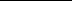 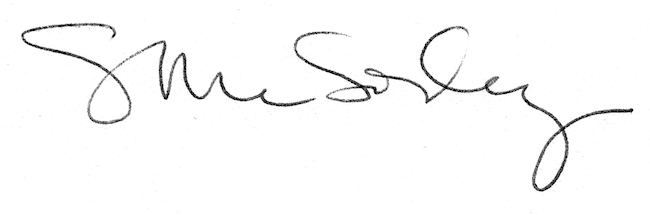 